			О Б А В Е Ш Т Е Њ ЕДруго полугодиште школске 2019/20. године почиње  у среду, 15.јануара 2020. Пре подне иду ученици од 5. до 8. разреда и ученици 3. и 4. разреда.После подне иду ученици 1. и 2. разреда.Срећан почетак другог полугодишта!!!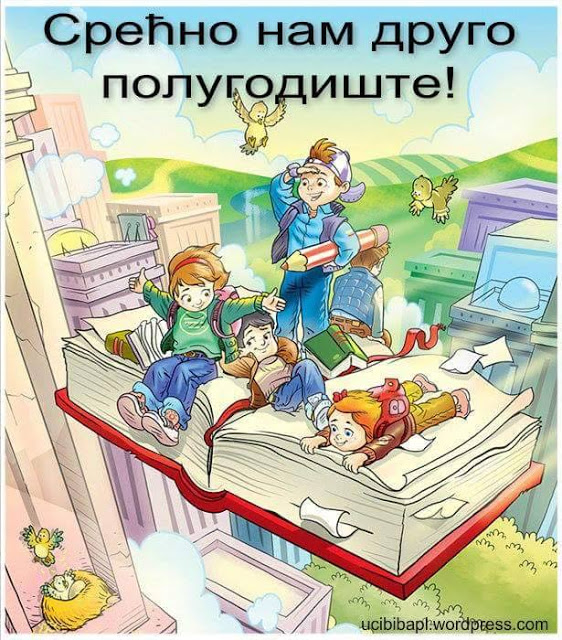 